PREFEITURA MUNICIPAL DE CARATINGA/MG - Extrato de Resultado – Pregão Presencial Registro de Preço 036/2018. Objeto: Contratação de empresa para prestação de serviços funerários, com fornecimento de urnas e serviços de translado, em atendimento às famílias em vulnerabilidade social, conforme solicitado pela Secretaria Municipal de Desenvolvimento Social. Vencedor com menor preço por lote: FUNERÁRIA SANTA FÉ LTDA – ME. Valor global final: R$ 185.000,00 (cento e oitenta e cinco mil reais).  Caratinga/MG, 19 de abril de 2018. Bruno César Veríssimo Gomes – Pregoeiro.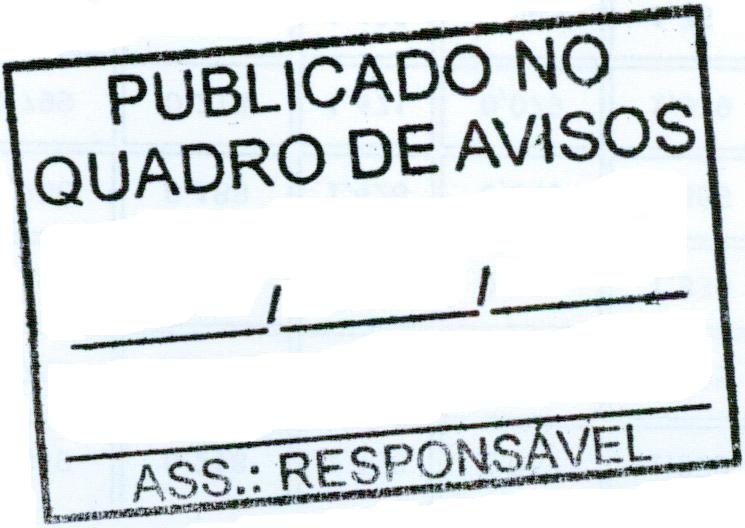 